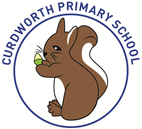 Curdworth Primary SchoolCommon Exception Words – Year 5 & 6 accommodateaccompanyaccordingachieveaggressiveamateurancientapparentappreciateattachedavailableaverage                    awkwardbargainbruisecategorycemeterycommitteecommunicatecommunitycompetitionconscienceconsciouscontroversyconveniencecorrespondcriticisecuriositydefinitedesperatedetermineddevelopdictionarydisastrousembarrassenvironmentequippedequipmentespeciallyexaggerateexcellentexistenceexplanationfamiliarforeignfortyfrequentlygovernmentguaranteeharasshindranceidentityimmediateimmediatelyindividual interfereinterruptlanguageleisurelightningmarvellousmischievousmusclenecessaryneighbournuisanceoccupyoccuropportunityparliamentpersuadephysicalprejudiceprivilegeprofessionprogrammepronunciationqueuerecogniserecommendrelevantrestaurantrhymerhythmsacrificesecretaryshouldersignaturesinceresincerelysoldierstomachsufficientsuggestsymbolsystemtemperaturethoroughtwelfthvarietyvegetable vehicleyacht